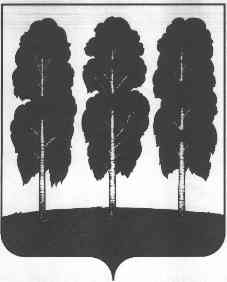 АДМИНИСТРАЦИЯ БЕРЕЗОВСКОГО РАЙОНАХАНТЫ-МАНСИЙСКОГО АВТОНОМНОГО ОКРУГА – ЮГРЫПОСТАНОВЛЕНИЕот  14.03.2022                                                                                                         № 384 пгт.  БерезовоО признании утратившими силу некоторых муниципальных правовыхактов администрации Березовского района  В целях приведения муниципальных правовых актов администрации Березовского района в соответствие с действующим законодательством:1. Признать утратившими силу постановления администрации Березовского района:- от 29 октября 2018 года № 933 «О муниципальной программе «Формирование современной городской среды в Березовском районе» и признании утратившими силу некоторых муниципальных правовых актов администрации Березовского района»;- от 25 марта 2019 года № 334 «О внесении изменений в постановление администрации Березовского района от 29.10.2018 № 933 «О муниципальной программе «Формирование современной городской  среды в Березовском районе» и признании утратившими силу некоторых муниципальных правовых актов администрации Березовского района»;- от 16 июля 2019 года № 843 «О внесении изменений в постановление администрации Березовского района от 29.10.2018 № 933 «О муниципальной программе «Формирование современной городской  среды в Березовском районе» и признании утратившими силу некоторых муниципальных правовых актов администрации Березовского района»;- от 03 марта 2020 года № 161 «О внесении изменений в постановление администрации Березовского района от 29.10.2018 № 933 «О муниципальной программе «Формирование современной городской  среды в Березовском районе» и признании утратившими силу некоторых муниципальных правовых актов администрации Березовского района»;- от 23 апреля 2020 года № 364 «О внесении изменений в постановление администрации Березовского района от 29.10.2018 № 933 «О муниципальной программе «Формирование современной городской  среды в Березовском районе» и признании утратившими силу некоторых муниципальных правовых актов администрации Березовского района»;- от 23 декабря 2020 года № 1258 «О внесении изменений в постановление администрации Березовского района от 29.10.2018 № 933 «О муниципальной программе «Формирование современной городской  среды в Березовском районе» и признании утратившими силу некоторых муниципальных правовых актов администрации Березовского района»;- от 23 марта 2021 года № 326 «О внесении изменений в постановление администрации Березовского района от 29.10.2018 № 933 «О муниципальной программе «Формирование современной городской  среды в Березовском районе» и признании утратившими силу некоторых муниципальных правовых актов администрации Березовского района»;- от 23 сентября 2021 года № 1151 «О внесении изменений в постановление администрации Березовского района от 29.10.2018 № 933 «О муниципальной программе «Формирование современной городской  среды в Березовском районе» и признании утратившими силу некоторых муниципальных правовых актов администрации Березовского района»;- от 01 февраля 2022 года № 177 «О внесении изменений в постановление администрации Березовского района от 29.10.2018 № 933 «О муниципальной программе «Формирование современной городской  среды в Березовском районе» и признании утратившими силу некоторых муниципальных правовых актов администрации Березовского района»;2. Опубликовать настоящее постановление в газете «Жизнь Югры» и разместить на официальном веб-сайте органов местного самоуправления Березовского района.3. Настоящее постановление вступает в силу после его официального опубликования и распространяется на правоотношения, возникшие с 01 января 2022 года.Глава района                                                                                                  П.В. Артеев